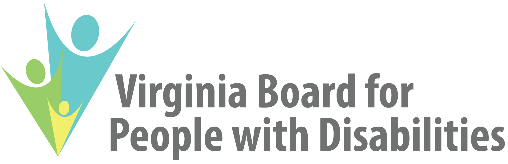 APPLICATION FOR EVENT SUPPORTSubmission Date:       Amount of Funds Requested:  $      Organization Information:Organization Name:       Organization Contact:       	E-Mail:       	Phone No:       Purpose/Role of Organization:       Organization Type (click on field to select):  Event Information:Event Title & Date(s):       Event Description:  (include purpose & goals of event, intended participants, attach agenda, if available)       Total Budget for Event:  (attach budget, by category or line item)  $      Does the Event have a Registration Fee?	YES   	NO   		If yes, how much is fee?       Event Attendance Capacity:       Are there Pre- and Post-Tests for Event Sessions?	YES   	NO    If yes, please describe.       Will the Event offer Continuing Education Units (CEUs) for licensed professionals?  YES     NO   	If yes, identify the types of professionals for whom CEUs will be available.       Identification of State Plan Objective Addressed:State a specific Board State Plan Objective and describe how the Event will support the Objective:       Identify the type of outcome data the applicant will collect from the event:       Actual/Potential Event Supporters:Identify Other Organizations Supporting the Event or to whom you have submitted a request to support:       Involvement of people with developmental and other disabilities:Describe how individuals with developmental and other disabilities will be involved in the event/conference. The Board is particularly interested in individuals with DD and other disabilities staffing leadership positions such as event planners and serving as presenters or in other meaningful roles. Please include the specific roles and responsibilities. Involvement of Virginia Board for People with Disabilities (Board):Describe the involvement of Board staff in planning for the event/conference:       Demonstration of Cultural Diversity:Describe how your organization currently embraces cultural diversity and how your event will exemplify this.  Include in the description how your event will ensure meaningful diversity, and be inclusive of an individual’s race, sex, color, national origin, religion, sexual orientation, gender identity, age, political affiliation, disability, and veteran status.Please note that LATE applications will not be considered for review.